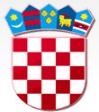     REPUBLIKA HRVATSKA   ZAGREBAČKA ŽUPANIJA              OPĆINA KRIŽOPĆINSKO IZBORNO POVJERENSTVOZA IZBORE ČLANOVA VIJEĆA MJESNIH ODBORAOPĆINE KRIŽ/OPĆINSKO IZBORNO POVJERENSTVO OPĆINE KRIŽ/KLASA: 012-02/24-01/03URBROJ: 238-16-24-30Križ, 07. svibnja 2024.Na temelju članaka 16. i 26. Odluke o provedbi izbora za članove vijeća mjesnih odbora na području Općine Križ („Glasnik Zagrebačke županije“ br. 9/14, 3/18, 5/23 i 10/24) Općinsko izborno povjerenstvo za izbore članova vijeća mjesnih odbora Općine Križ donosiRJEŠENJEo prihvaćanju i utvrđivanju pravovaljanosti predloženih kandidacijskih lista i zbirna lista za izbor članova VIJEĆA MJESNOG ODBORA MALA HRASTILNICAI.Prihvaća se i utvrđuje kao pravovaljana predložena kandidacijska lista i zbirna lista kandidacijskih lista za izbor članova Vijeća Mjesnog odbora Mala Hrastilnica.II.III.IV.     Ovo Rješenje objaviti će se sukladno članku 16. Odluke o provedbi izbora za članove vijeća mjesnih odbora na      području Općine Križ.									              PREDSJEDNICA:									               Lidija RadoševićKANDIDACIJSKA LISTA ZA IZBOR ČLANOVA VIJEĆA MJESNOG ODBORA MALA HRASTILNICA je:1. HRVATSKA DEMOKRATSKA ZAJEDNICA – HDZ   FOKUS   NOSITELJ LISTE: ŽELJKO HORVAT, Hrvat, Mala Hrastilnica, Mala Hrastilnica 22, rođ. 22.03.1970.,                                       OIB 46564153892, M1. ŽELJKO HORVAT, Hrvat, Mala Hrastilnica, Mala Hrastilnica 22, rođ. 22.03.1970., OIB 46564153892, M2. IVANA PRANJIĆ, Hrvatica, Mala Hrastilnica, Mala Hrastilnica 15, rođ. 06.11.1994., OIB 86094423914, Ž3. ZDRAVKO PUSTAK, Hrvat, Mala Hrastilnica, Mala Hrastilnica 30, rođ. 28.07.1971., OIB 47597667383, M          ZBIRNA LISTA KANDIDACIJSKIH LISTA ZA IZBOR ČLANOVA VIJEĆA MJESNOG ODBORA MALA           HRASTILNICA:1. HRVATSKA DEMOKRATSKA ZAJEDNICA – HDZ    FOKUS   NOSITELJ LISTE: ŽELJKO HORVAT, Hrvat, Mala Hrastilnica, Mala Hrastilnica 22, rođ. 22.03.1970.,                                       OIB 46564153892, M